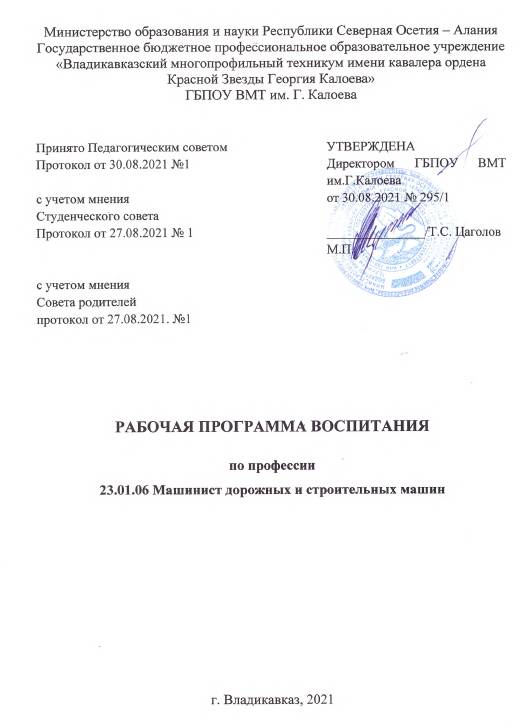 Министерство образования и науки Республики Северная Осетия – АланияГосударственное бюджетное профессиональное образовательное учреждение«Владикавказский многопрофильный техникум имени кавалера ордена Красной Звезды Георгия Калоева»ГБПОУ ВМТ им. Г. КалоеваРАБОЧАЯ ПРОГРАММА ВОСПИТАНИЯпо профессии23.01.06 Машинист дорожных и строительных машин г. Владикавказ, 2021СОДЕРЖАНИЕРАЗДЕЛ 1. ПАСПОРТ РАБОЧЕЙ ПРОГРАММЫ ВОСПИТАНИЯ	 3РАЗДЕЛ 2.  ОЦЕНКА ОСВОЕНИЯ ОБУЧАЮЩИМИСЯ ОСНОВНОЙ 
ОБРАЗОВАТЕЛЬНОЙ ПРОГРАММЫ В ЧАСТИ ДОСТИЖЕНИЯ 
ЛИЧНОСТНЫХ РЕЗУЛЬТАТОВ                                                                            8РАЗДЕЛ 3. ТРЕБОВАНИЯ К РЕСУРСНОМУ ОБЕСПЕЧЕНИЮ ВОСПИТАТЕЛЬНОЙ РАБОТЫ                                                                              9РАЗДЕЛ 4. КАЛЕНДАРНЫЙ ПЛАН ВОСПИТАТЕЛЬНОЙ РАБОТЫ 	11
РАЗДЕЛ 1. ПАСПОРТ РАБОЧЕЙ ПРОГРАММЫ ВОСПИТАНИЯДанная Рабочая программа воспитания разработана с учетом преемственности целей и задач  программы воспитания для общеобразовательных организаций, одобренной решением Федерального учебно-методического объединения по общему образованию (утв. Протоколом заседания УМО по общему образованию Минпросвещения России № 2/20 от 02.06.2020 г.).Согласно Федеральному закону «Об образовании» от 29.12.2012 г. № 273-ФЗ (в ред. Федерального закона от 31.07.2020 г. № 304-ФЗ) «воспитание – деятельность, направленная на развитие личности, создание условий для самоопределения и социализации обучающихся на основе социокультурных, духовно-нравственных ценностей и принятых в российском обществе правил и норм поведения в интересах человека, семьи, общества и государства, формирование у обучающихся чувства патриотизма, гражданственности, уважения к памяти защитников Отечества и подвигам Героев Отечества, закону и правопорядку, человеку труда и старшему поколению, взаимного уважения, бережного отношения к культурному наследию и традициям многонационального народа Российской Федерации, природе и окружающей среде».Планируемые личностные результаты 
в ходе реализации образовательной программыРАЗДЕЛ 2. ОЦЕНКА ОСВОЕНИЯ ОБУЧАЮЩИМИСЯ ОСНОВНОЙ 
ОБРАЗОВАТЕЛЬНОЙ ПРОГРАММЫ В ЧАСТИ ДОСТИЖЕНИЯ ЛИЧНОСТНЫХ РЕЗУЛЬТАТОВ  Оценка достижения обучающимися личностных результатов проводится в рамках контрольных и оценочных процедур, предусмотренных настоящей программой. Комплекс примерных критериев оценки личностных результатов обучающихся:демонстрация интереса к будущей профессии;оценка собственного продвижения, личностного развития;положительная динамика в организации собственной учебной деятельности по результатам самооценки, самоанализа и коррекции ее результатов;ответственность за результат учебной деятельности и подготовки к профессиональной деятельности;проявление высокопрофессиональной трудовой активности;участие в исследовательской и проектной работе;участие в конкурсах профессионального мастерства, олимпиадах по профессии, викторинах, в предметных неделях;соблюдение этических норм общения при взаимодействии с обучающимися, преподавателями, мастерами и руководителями практики;конструктивное взаимодействие в учебном коллективе/бригаде;демонстрация навыков межличностного делового общения, социального имиджа;готовность к общению и взаимодействию с людьми самого разного статуса, этнической, религиозной принадлежности и в многообразных обстоятельствах;сформированность гражданской позиции; участие в волонтерском движении;  проявление мировоззренческих установок на готовность молодых людей к работе на благо Отечества;проявление правовой активности и навыков правомерного поведения, уважения к Закону;отсутствие фактов проявления идеологии терроризма и экстремизма среди обучающихся;отсутствие социальных конфликтов среди обучающихся, основанных на межнациональной, межрелигиозной почве;участие в реализации просветительских программ, поисковых, археологических, военно-исторических, краеведческих отрядах и молодежных объединениях; добровольческие инициативы по поддержки инвалидов и престарелых граждан;проявление экологической культуры, бережного отношения к родной земле, природным богатствам России и мира;демонстрация умений и навыков разумного природопользования, нетерпимого отношения к действиям, приносящим вред экологии;демонстрация навыков здорового образа жизни и высокий уровень культуры здоровья обучающихся;проявление культуры потребления информации, умений и навыков пользования компьютерной техникой, навыков отбора и критического анализа информации, умения ориентироваться в информационном пространстве;участие в конкурсах профессионального мастерства и в командных проектах; проявление экономической и финансовой культуры, экономической грамотности, а также собственной адекватной позиции по отношению к социально-экономической действительности.РАЗДЕЛ 3. ТРЕБОВАНИЯ К РЕСУРСНОМУ ОБЕСПЕЧЕНИЮ ВОСПИТАТЕЛЬНОЙ РАБОТЫРесурсное обеспечение воспитательной работы направлено на создание условий для осуществления воспитательной деятельности обучающихся, в том числе инвалидов и лиц с ОВЗ, в контексте реализации образовательной программы. 3.1. Нормативно-правовое обеспечение воспитательной работыРабочая программа воспитания разрабатывается в соответствии с нормативно-правовыми документами федеральных органов исполнительной власти в сфере образования, требованиями ФГОС СПО, с учетом сложившегося опыта воспитательной деятельности и имеющимися ресурсами в профессиональной образовательной организации.3.2. Кадровое обеспечение воспитательной работыДля реализация рабочей программы воспитания должна быть укомплектована квалифицированными специалистами. Управление воспитательной работой обеспечивается кадровым составом, включающим директора, который несёт ответственность за организацию воспитательной работы в профессиональной образовательной организации, заместителя директора, непосредственно курирующего данное направление, педагогов-организаторов, социальных педагогов, специалистов психолого-педагогической службы, классных руководителей (кураторов), преподавателей, мастеров производственного обучения. Функционал работников регламентируется требованиями профессиональных стандартов.3.3. Материально-техническое обеспечение воспитательной работыГБПОУ ВМТ им. Г.Калоева располагает материально-технической базой, обеспечивающей проведение указанных в рабочей программе мероприятий. При этом при подготовке к соревнованиям Ворлдскиллс используются ресурсы организаций-партнеров.Основными условиями реализации рабочей программы воспитания являются соблюдение безопасности, выполнение противопожарных правил, санитарных норм и требований.Для проведения воспитательной работы ГБПОУ ВМТ им. Г.Калоева обладает следующими ресурсами:Библиотечный, информационный центр;актовый зал с акустическим, световым и мультимедийным оборудованием;спортивный зал со спортивным оборудованием;открытые волейбольные и баскетбольные площадки, футбольное поле;специальные помещения для работы кружков, студий, клубов, с необходимым для занятий материально-техническим обеспечением (оборудование, реквизит и т.п.).3.4. Информационное обеспечение воспитательной работыИнформационное обеспечение воспитательной работы имеет в своей инфраструктуре объекты, обеспеченные средствами связи, компьютерной и мультимедийной техникой, интернет-ресурсами и специализированным оборудованием.Информационное обеспечение воспитательной работы направлено на: информирование о возможностях для участия обучающихся в социально значимой деятельности; информационную и методическую поддержку воспитательной работы; планирование воспитательной работы и её ресурсного обеспечения; мониторинг воспитательной работы; дистанционное взаимодействие всех участников (обучающихся, педагогических работников, органов управления в сфере образования, общественности); дистанционное взаимодействие с другими организациями социальной сферы.Информационное обеспечение воспитательной работы включает: комплекс информационных ресурсов, в том числе цифровых, совокупность технологических и аппаратных средств (компьютеры, принтеры, сканеры и др.). Система воспитательной деятельности образовательной организации должна быть представлена на сайте организации.РАЗДЕЛ 4. КАЛЕНДАРНЫЙ ПЛАН ВОСПИТАТЕЛЬНОЙ РАБОТЫ КАЛЕНДАРНЫЙ ПЛАН ВОСПИТАТЕЛЬНОЙ РАБОТЫ  (08.00.00 Техника и технологии строительства)по образовательной программе среднего профессионального образования по профессии 23.01.06 Машинист дорожных и строительных машин 
на период ___________ г.Владикавказ, 2021В ходе планирования воспитательной деятельности учитывается воспитательный потенциал участия студентов в мероприятиях, проектах, конкурсах, акциях, проводимых на уровне:Российской Федерации, в том числе: «Россия – страна возможностей» https://rsv.ru/; «Большая перемена» https://bolshayaperemena.online/; «Лидеры России» https://лидерыроссии.рф/;«Мы Вместе» (волонтерство) https://onf.ru; отраслевые конкурсы профессионального мастерства; движения «Ворлдскиллс Россия»;движения «Абилимпикс»;субъектов Российской Федерации (в соответствии с утвержденным региональным планом значимых мероприятий), в том числе «День города» и др.а также отраслевые профессионально значимые события и праздники.Принято Педагогическим советомУТВЕРЖДЕНАДиректором ГБПОУ ВМТ им.Г.Калоева  от 30.08.2021 № 295/1_______________/Т.С. ЦаголовМ.П.Протокол от 30.08.2021 №1УТВЕРЖДЕНАДиректором ГБПОУ ВМТ им.Г.Калоева  от 30.08.2021 № 295/1_______________/Т.С. ЦаголовМ.П.с учетом мненияСтуденческого советаПротокол от 27.08.2021 № 1УТВЕРЖДЕНАДиректором ГБПОУ ВМТ им.Г.Калоева  от 30.08.2021 № 295/1_______________/Т.С. ЦаголовМ.П.с учетом мненияСовета родителейпротокол от 27.08.2021. №1Название СодержаниеНаименование программыРабочая программа воспитания по профессии  23.01.06 Машинист дорожных и строительных машин Основания для разработки программыНастоящая программа разработана на основе следующих нормативных правовых документов:Конституция Российской Федерации;Указ Президента Российской Федерации от 21.07.2020 № 474 «О национальных целях развития Российской Федерации на период до 2030 года»;Федеральный Закон от 31.07.2020 № 304-ФЗ «О внесении изменений в Федеральный закон «Об образовании в Российской Федерации» по вопросам воспитания обучающихся» (далее-ФЗ-304);распоряжение Правительства Российской Федерации от 12.11.2020 № 2945-р об утверждении Плана мероприятий по реализации в 2021–2025 годах Стратегии развития воспитания в Российской Федерации на период до 2025 года;Федеральный государственный образовательный стандарт среднего профессионального образования по профессии 23.01.06 Машинист дорожных и строительных машин , утвержденный Приказом Минобрнауки России от 2 августа 2013 г. № 695;Приказ Министерства труда и социальной защиты Российской Федерации от 10 марта 2015 г. N 148н «Об утверждении профессионального стандарта "Штукатур", (зарегистрирован Министерством юстиции Российской Федерации 27 марта 2015 г., регистрационный N 36577)Приказ Министерства труда и социальной защиты Российской Федерации от 25 декабря 2014 г. N 1138н «Об утверждении профессионального стандарта "Маляр строительный", (зарегистрирован Министерством юстиции Российской Федерации 2 февраля 2015 г., регистрационный N 35815)Цель программыЦель рабочей программы воспитания – личностное развитие обучающихся и их социализация, проявляющиеся в развитии их позитивных отношений к общественным ценностям, приобретении опыта поведения и применения сформированных общих компетенций квалифицированных рабочих, служащих/специалистов среднего звена на практикеСроки реализации программына базе среднего общего образования в очной форме – 10 месяцевИсполнители 
программыДиректор, заместитель директора, курирующий воспитательную работу, кураторы, преподаватели, сотрудники учебной части, заведующие отделением, педагог-психолог, тьютор, педагог-организатор, социальный педагог, члены Студенческого совета, представители родительского комитета, представители организаций - работодателейЛичностные результаты реализации программы воспитания (дескрипторы)Код личностных результатов 
реализации 
программы 
воспитанияОсознающий себя гражданином и защитником великой страныЛР 1Проявляющий активную гражданскую позицию, демонстрирующий приверженность принципам честности, порядочности, открытости, экономически активный и участвующий в студенческом и территориальном самоуправлении, в том числе на условиях добровольчества, продуктивно взаимодействующий и участвующий в деятельности общественных организацийЛР 2Соблюдающий нормы правопорядка, следующий идеалам гражданского общества, обеспечения безопасности, прав и свобод граждан России. Лояльный к установкам и проявлениям представителей субкультур, отличающий их от групп с деструктивным и девиантным поведением. Демонстрирующий неприятие и предупреждающий социально опасное поведение окружающихЛР 3Проявляющий и демонстрирующий уважение к людям труда, осознающий ценность собственного труда. Стремящийся к формированию в сетевой среде личностно и профессионального конструктивного «цифрового следа»ЛР 4Демонстрирующий приверженность к родной культуре, исторической памяти на основе любви к Родине, родному народу, малой родине, принятию традиционных ценностей многонационального народа РоссииЛР 5Проявляющий уважение к людям старшего поколения и готовность к участию в социальной поддержке и волонтерских движенияхЛР 6Осознающий приоритетную ценность личности человека; уважающий собственную и чужую уникальность в различных ситуациях, во всех формах и видах деятельности.ЛР 7Проявляющий и демонстрирующий уважение к представителям различных этнокультурных, социальных, конфессиональных и иных групп. Сопричастный к сохранению, преумножению и трансляции культурных традиций и ценностей многонационального российского государстваЛР 8Соблюдающий и пропагандирующий правила здорового и безопасного образа жизни, спорта; предупреждающий либо преодолевающий зависимости от алкоголя, табака, психоактивных веществ, азартных игр и т.д. Сохраняющий психологическую устойчивость в ситуативно сложных или стремительно меняющихся ситуацияхЛР 9Заботящийся о защите окружающей среды, собственной и чужой безопасности, в том числе цифровойЛР 10Проявляющий уважение к эстетическим ценностям, обладающий основами эстетической культурыЛР 11Принимающий семейные ценности, готовый к созданию семьи и воспитанию детей; демонстрирующий неприятие насилия в семье, ухода от родительской ответственности, отказа от отношений со своими детьми и их финансового содержанияЛР 12Личностные результатыреализации программы воспитания, определенные отраслевыми требованиями 
к деловым качествам личностиЛичностные результатыреализации программы воспитания, определенные отраслевыми требованиями 
к деловым качествам личностиГотовность обучающегося соответствовать ожиданиям работодателей: ответственный сотрудник, дисциплинированный, трудолюбивый, нацеленный на достижение поставленных задач, эффективно взаимодействующий с членами команды, сотрудничающий с другими людьми, проектно мыслящий.ЛР 13Приобретение обучающимся навыка оценки информации в цифровой среде, ее достоверность, способности строить логические умозаключения на основании поступающей информации и данных.ЛР 14Приобретение обучающимися социально значимых знаний о нормах и традициях поведения человека как гражданина и патриота своего Отечества.ЛР 15Приобретение обучающимися социально значимых знаний о правилах ведения экологического образа жизни о нормах и традициях трудовой деятельности человека о нормах и традициях поведения человека в многонациональном, многокультурном обществе. ЛР 16Ценностное отношение обучающихся к своему Отечеству, к своей малой и большой Родине, уважительного отношения к ее истории и ответственного отношения к ее современности.ЛР 17Ценностное отношение обучающихся к людям иной национальности, веры, культуры; уважительного отношения к их взглядам.ЛР 18Уважительное отношения обучающихся к результатам собственного и чужого труда.ЛР 19Ценностное отношение обучающихся к своему здоровью и здоровью окружающих, ЗОЖ и здоровой окружающей среде и т.д.ЛР 20Приобретение обучающимися опыта личной ответственности за развитие группы обучающихся.ЛР 21Приобретение навыков общения и самоуправления. ЛР 22Получение обучающимися возможности самораскрытия и самореализация личности.ЛР 23Ценностное отношение обучающихся к культуре, и искусству, к культуре речи и культуре поведения, к красоте и гармонии.ЛР 24Личностные результатыреализации программы воспитания, определенные ключевыми работодателями(при наличии)Личностные результатыреализации программы воспитания, определенные ключевыми работодателями(при наличии)Проявляющий высокую ответственность,  добросовестность  и собственную инициативу при  выполнении производственных задач ЛР 25Бережно относящийся к имуществу организацииЛР 26Демонстрирующий коммуникабельность, готовность и способность эффективного взаимодействия  внутри производственного коллектива  ЛР 27Проявляющий сознательное отношение к непрерывному образованию, переподготовке и повышению квалификацииЛР 28Демонстрирующий стрессоустойчивость, готовность и способность работать в условиях многозадачностиЛР 29Наименование профессионального модуля, 
учебной дисциплины Код личностных результатов реализации программы воспитания Профессиональный циклМатериаловедениеЛР 1- ЛР 24Слесарное делоЛР 1- ЛР 24Основы технического черченияЛР 1- ЛР 24ЭлектротехникаЛР 1- ЛР 24Основы технической механики и гидравликиЛР 1- ЛР 24Безопасность жизнедеятельностиЛР 1- ЛР 24Физическая культураЛР 1- ЛР 12ПМ.01 Осуществление технического обслуживания и ремонта дорожных и строительных машин (по видам)ЛР 13- ЛР 29ПМ.02 Обеспечение производства дорожно-строительных работ (по видам)ЛР 13- ЛР 29ДатаСодержание и формы деятельностиУчастникиМесто проведенияОтветственныеКоды ЛР  Наименование модуля СЕНТЯБРЬ СЕНТЯБРЬ СЕНТЯБРЬ СЕНТЯБРЬ СЕНТЯБРЬ СЕНТЯБРЬ СЕНТЯБРЬ1День знанийТоржественная линейка, посвященная началуучебного года. Тематический кураторский час.Все группыАктовый зал, спортивная площадкаЗаместитель директора, курирующий воспитаниеДиректор, заместители директора, педагоги-организаторы, социальные педагоги, руководители учебных групп, преподаватели, зав. отделением, представители студенчества, родителиЛР 2ЛР 11«Ключевые дела ПОО»«Учебное занятие»«Профессиональный выбор»«Взаимодействие с родителями» 1Всероссийский открытый урок «ОБЖ» (урок подготовки обучающихся к действиям в условиях различного рода чрезвычайных ситуаций)Все группыУчебные аудиторииРуководители учебных групп, преподаватель ОБЖЛР 1ЛР 3ЛР 5«Ключевые дела ПОО»«Молодежные общественные объединения»2Классные часы ко Дню окончания Второй мировой войныВсе группыУчебные аудиторииРуководители учебных группЛР 2ЛР 3«Ключевые дела ПОО»3Мероприятие «Экстремизм и терроризм - угроза обществу» (ко Дню солидарности вборьбе с терроризмом)Все группыАктовый залПреподаватели историиЛР 1ЛР 3ЛР 5«Ключевые дела ПОО»«Молодежные общественные объединения»8Акция, посвященная Международному дню распространения грамотностиВсе группыАктовый залЗам. директора по ВР, социальный педагог, педагог – психолог, преподаватели ЛР 4«Цифровая среда»21Тематические классные часы, викторины, конкурсы:День победы русских полков во главе с Великим князем Дмитрием Донским (Куликовская битва, 1380 год).День зарождения российской государственности (862 год)Все группыУчебные аудиторииЗам. директора по ВР, социальный педагог, педагог – психолог руководители учебных групп, преподаватели историиЛР 5ЛР 8«Ключевые дела ПОО»23Акции “Я тебя слышу” (Международный день жестовых языков)Все группыУчебные аудиторииЗам. директора по ВР, социальный педагог, педагог – психологЛР 6ЛР 8«Молодежные общественные объединения»25-29Проведение с обучающимися тематических классных часов, викторин, конкурсов, соревнований по безопасности дорожного движения (неделя безопасности дорожного движения)Все группыУчебные аудиторииРуководители учебных групп, преподаватель ОБЖ, ф/вЛР 3ЛР 9«Ключевые дела ПОО»«Молодежные общественные объединения»«Взаимодействие с родителями»26Просмотр документального фильма «Услышь меня» (Международный день глухих)Все группыУчебные аудиторииЗам. директора по ВР, социальный педагог, педагог – психологЛР 6ЛР 8«Молодежные общественные объединения»Посвящение в студентыСтуденты1 курсаАктовый залДиректор, заместители директора, педагоги-организаторы, социальные педагоги, руководители учебных групп, преподаватели, зав. отделением, представители студенчества, родителиЛР 2ЛР 11ЛР 13 ЛР 14«Ключевые дела ПОО»«Взаимодействие с родителями»Классные часы, посвященные истории образовательного учрежденияСтуденты1 курсаМузей ПООЗав. музеемруководители учебных группЛР 2ЛР 5«Ключевые дела ПОО»«Кураторство и поддержка»  Адаптационный месячник. Тестирование первокурсников на уровень тревожностиГруппы 1 курсаУчебные аудиторииПедагог-психологЛР 9«Правовое сознание»Презентация спортивных секций, студий Студенческого творческого центра, волонтерского отряда. вовлечение студентов в социально значимую деятельность.Все группыАктовый залЗам. директора по ВР,педагог-психолог, социальный педагог, руководители учебныхгрупп, преподаватели физкультурыЛР 9ЛР 10«Ключевые дела ПОО»Проведение экологических уроков по утилизации бытовых отходовВсе группыУчебные аудиторииПреподавателиЛР 10«Учебное занятие»«Ключевые дела ПОО»Собрание для родителей студентов, проживающих в общежитии, о правилах проживания, прописки Проживающие в общежитииобщежитиеПедагог-психолог, воспитатели общежития, комендантыЛР 12«Организация предметно-эстетической среды»«Взаимодействие с родителями»Участие в городских, региональных и всероссийских научно-методических семинарах, конференциях по проблемам патриотического воспитания молодежи.Все группыПо плануЗам. директора по ВР, преподаватели историиЛР 2ЛР 3ЛР 5«Молодежные общественные объединения»Работа 	военно-патриотического клуба.Все группыАктовый залРуководитель клубаЛР 2ЛР 3ЛР 5«Молодежные общественные объединения»Работа волонтерского отряда по распространению идей здорового образа жизни и профилактики потребления алкоголя и ПАВ(Студенческие просветительские акции,    дни здоровья).Все группыПо плануЗам. директора по ВР,руководитель отряда.ЛР 9ЛР 6«Студенческое самоуправление»«Правовое сознание»Введение в профессию (специальность)2 курсПо плануЗаместители директора, зав. отделением, преподавателиЛР 4ЛР 7«Профессиональный выбор»Производственная практика (по профилю специальности)Группы, проходящиепрактикуПо плануРуководители практикиЛР 4ЛР 7ЛР13 , ЛР14 , ЛР15ЛР 18-24«Профессиональный выбор»Встречи с работодателями3 курсПо плануЗам. директора, мастера производственного обучения, зав. отделением, предприятия-работодатели,ЛР 4ЛР 7ЛР13 , «Профессиональный выбор»ОКТЯБРЬОКТЯБРЬОКТЯБРЬОКТЯБРЬОКТЯБРЬОКТЯБРЬОКТЯБРЬ4Всероссийский открытый урок «ОБЖ» (приуроченный ко Дню гражданской обороны Российской Федерации)Классные часы, посвящённые Дню гражданской обороныВсе группыУчебные аудиторииРуководители учебныхгрупп, преподаватель ОБЖЛР 1ЛР 3ЛР 5«Ключевые дела ПОО»«Молодежные общественные объединения»5Международный день учителяПраздничное мероприятие, посвященное Днюучителя «Мы вас любим!»Все группыАктовый залЗаместитель директора по ВР, педагог- организатор, студсоветЛР 2ЛР 11ЛР 5«Ключевые дела ПОО»6Международный день детского церебрального параличаАкция « От сердца к сердцу»ВолонтерыПо плануЗаместитель директора по ВР, педагог-психолог, студсоветЛР 6ЛР 8«Студенческое самоуправление»15100-летие со дня рождения академика Российской академии образования Эрдиева Пюрвя Мучкаевича1-2 курсМузей ПООЗав. музеемруководители учебных группЛР 6ЛР 5ЛР 8«Ключевые дела ПОО»«Кураторство и поддержка»  15Всемирный день математикиконкурс «Смекалистых»математическая викторинаматематический КВНзаседание кружка «Знатоки математики»Выставка газет «С кем дружат числа?» 1-2 курсПо плануПреподаватели математикиЛР 4«Ключевые дела ПОО»25Международный день школьных библиотек (четвертый понедельник октября)Выставка из фондов редкой книгиКнижная лотерея «Дарим книгу с любовью»Библиографическая игра «Есть храм у книг – библиотека»Акции ко Дню библиотек1-2 курсБиблиотекаЗав. библиотекой, руководители учебных группЛР 6ЛР 5ЛР 8«Ключевые дела ПОО»Групповое занятие по профессиональному консультированию «Твой шанс» (деловая, профориентационная игра)2 курсУчебные аудиторииОтветственный за профессиональную ориентациюЛР 4ЛР 7«Профессиональный выбор»Вечерний, профилактический рейд в общежитияСтуденты, проживающие в общежитииОбщежитие Студенческий профком, студенческий совет, педагог - психологЛР 9ЛР 11ЛР 12«Студенческое самоуправление»«Взаимодействие с родителями»Классные часы по профилактике проявлений терроризма и экстремизма: «Мировое сообщество и экстремизм, терроризм»,«Законодательство РФ в сфере противодействия экстремизму и терроризму»1 курсПо плануПреподаватели истории,руководитель клуба ЛР 1ЛР 3ЛР 5«Ключевые дела ПОО»Проведение спортивного мероприятия «Молодежь против наркотиков».Все группыПо плануРуководительфизвоспитанияЛР 9ЛР 10«Ключевые дела ПОО»Коррекционно-развивающие игры по развитию коммуникативных навыков и эмоционально-волевой сферыГрупповые родительские собранияВсе группыПо плануЗам. директора по ВР, зав. отделением, руководители учебныхгруппЛР 3ЛР 12«Кураторство и поддержка»  «Взаимодействие с родителями»«Правовое сознание»Краеведческий урок «Как прекрасен мой край» (онлайн) Все группыПо плануПреподаватели экологии, историиЛР 5ЛР 8«Ключевые дела ПОО»Беседы со	студентами на темы:«Значение профессионального выбора в дальнейшей жизни»,«Учебная деятельность и преемственность профобразования».2-4 курсПо плануЗам. директора по ВР, ответственный по УПРЛР 4ЛР 7«Профессиональный выбор»Деловые игры «Что я знаю о своей профессии?».2-4 курсПо плануПреподавателиЛР 4ЛР 7«Профессиональный выбор»НОЯБРЬНОЯБРЬНОЯБРЬНОЯБРЬНОЯБРЬНОЯБРЬНОЯБРЬ4День народного единстваАкции, конкурсы, открытые уроки, мероприятия, посвященные Дню народного единстваВсе группыПо плануЗаместитель директора по ВР,педагог- организатор, студсовет, руководители учебных группЛР 1ЛР 2ЛР 3ЛР 5«Ключевые дела ПОО»«Молодежные общественные объединения»11200-летие со дня рождения Ф.М. ДостоевскогоАкции, конкурсы, открытые уроки, мероприятия, выставка газет1 курсПо плануПреподаватели литературыЛР 6ЛР 5ЛР 8«Ключевые дела ПОО»13Международный день слепыхАкции, открытые уроки, мероприятия, посвященные Дню слепыхволонтерыПо плануЗаместитель директора по ВР, педагог-психолог, студсоветЛР 6ЛР 8«Студенческое самоуправление»16Международный день толерантностиАкция ко дню толерантности «Поделись своей добротой»Тематические классные часыВсе группыУчебные аудиторииРуководители учебных группЛР 2ЛР 3ЛР 8«Ключевые дела ПОО»«Кураторство и поддержка»  16Всероссийский урок «История самбо»Классный час «История самбо – история страны!»1-2 курсУчебные аудиторииПреподаватели физического воспитания, руководители учебных группЛР 9«Ключевые дела ПОО»20День начала Нюрнбергского процессаКлассный час  «Суд народов»Все группыУчебные аудиторииПреподаватели историиЛР 2«Молодежные общественные объединения»26День матери в РоссииМероприятия, посвященные Дню МатериВсе группыПо плануЗаместитель директора по ВР, педагог-организатор, студсоветЛР 2ЛР 11ЛР 5«Ключевые дела ПОО»«Студенческое самоуправление»«Молодежные общественные объединения»Акция «Молодежь за защиту природы»1 - 3 курсыПо плануПреподаватели биологии, экологииЛР 10«Ключевые дела ПОО»Классный час «Жизнь без ГМО»Все группыУчебные аудиториируководители учебных группЛР 9ЛР 10«Кураторство и поддержка»  Единый классный час «Уроки правовых знаний» Путешествие - игра "Мои права и обязанности"Уроки нравственностиВсе группыУчебные аудиториируководители учебных групп, преподаватели историиЛР 2ЛР 3«Ключевые дела ПОО»«Молодежные общественные объединения»Социально-психологическое тестирование, направленное на ранее выявление незаконного употребления наркотических средств и психотропных веществ 1 курсПо плануПедагог-психолог, руководители учебных групп ЛР 3ЛР 9«Правовое сознание»Групповое занятие по профессиональному консультированию «Адаптация. Карьера. Успех»2-3 курсыПо плануПреподаватели профессиональных дисциплинЛР 4ЛР 7ЛР 13 ЛР 14«Профессиональный выбор»Участие в конкурсах профессионального мастерства, олимпиадах, WorldSkills, «Абилимпикс» на различных уровнях.3-4 курсыПо плануПреподаватели профессиональных дисциплинЛР 4ЛР 7ЛР13 , ЛР 14 , Лр15 ЛР 18-23«Профессиональный выбор»Родительское собрание. Классные родительские собрания по темам «Первые проблемы подросткового возраста», «О значении домашнего задания в учебной деятельности студента»Все группыПо плануЗам. директора по ВР, зав. отделением, руководители учебныхгруппЛР 12«Кураторство и поддержка»  «Взаимодействие с родителями»«Правовое сознание»Работа Совета профилактики1 курсПо плануПедагог-психолог, руководители учебных групп ЛР 3ЛР 9«Правовое сознание»ДЕКАБРЬДЕКАБРЬДЕКАБРЬДЕКАБРЬДЕКАБРЬДЕКАБРЬДЕКАБРЬ1Всемирный день борьбы со СПИДомКлассный час, посвященные Всемирному дню борьбы со СПИДом: «О вредных привычках и не только…»«Береги себя» мероприятия по профилактике ВИЧ- инфекции Все группыПо плануЗам. директора по ВР, педагог-психолог, руководители учебных групп ЛР 3ЛР 9«Правовое сознание»«Кураторство и поддержка»  3День Неизвестного Солдатавиртуальная экскурсия «Есть память, которой не будет конца»Возложение цветовПамятник Неизвестному солдатуВсе группыПо плануЗаместитель директора по ВР,педагог- организатор, студсовет, руководители учебных группЛР 2ЛР 5ЛР 8«Ключевые дела ПОО»«Молодежные общественные объединения»3Международный день инвалидовдискуссия «Что такое равнодушие и как с ним бороться»волонтерыПо плануЗаместитель директора по ВР, педагог-психолог, студсоветЛР 6ЛР 8«Студенческое самоуправление»5День добровольца (волонтера)Акция «Чем можем, тем поможем», «Сделаем вместе!», Игровой час «От улыбки станет всем светлей»Круглый стол «Волонтерское движение в России»«Мы Вместе» (волонтерство) https://onf.ruволонтерыПо плануЗаместитель директора по ВР, педагог-психолог, студсовет, отряд волонтеровЛР 2ЛР 6ЛР 9ЛР 11«Молодежные общественные объединения»«Студенческое самоуправление»9 День Героев ОтечестваКлассный час «День героев Отечества»Все группыПо плануЗаместитель директора по ВР,педагог- организатор, студсовет, руководители учебных группЛР 2ЛР 5ЛР 8«Ключевые дела ПОО»«Молодежные общественные объединения»10Единый урок «Права человека»Выставка газет «Тебе о праве – право о тебе»Делова игра «Конвенция о правах ребенка»Круглый стол «Ты имеешь право»Викторина «Знаешь, ли ты свои права?»Все группыУчебные аудиториируководители учебных групп, преподаватели историиЛР 2ЛР 3«Ключевые дела ПОО»«Молодежные общественные объединения»10200-летие со дня рождения Н.А. НекрасоваАкции, конкурсы, открытые уроки, мероприятия, выставка газет1 курсПо плануПреподаватели литературы, зав библиотекой, руководители учебных группЛР 6ЛР 5ЛР 8«Ключевые дела ПОО»12День Конституции Российской ФедерацииТематические классные часы, посвящённые Дню Конституции Российской Федерации
Круглый стол «Быть гражданином»
Выставка «История Конституции - история страны»
Урок правовой грамотностиВсе группыУчебные аудиториируководители учебных групп, преподаватели историиЛР 3ЛР 5«Ключевые дела ПОО»«Молодежные общественные объединения»25165 лет со дня рождения И.И. АлександроваАкции, конкурсы, открытые уроки, мероприятия, выставка газет1 курсПо плануПреподаватели, руководители учебных группЛР 6ЛР 5ЛР 8«Ключевые дела ПОО»Проведение тематического лектория для родителей по правовому просвещению (о правах, обязанностей, ответственности, наказании)Все группыПо плануЗам. директора по ВР, зав. отделением, руководители учебныхгруппЛР 12«Кураторство и поддержка»  «Взаимодействие с родителями»«Правовое сознание»Урок-встреча «Ответственность за свои поступки»Все группыПо плануСоц. педагог, представители ПДНЛР 2ЛР 3«Правовое сознание»Олимпиада «Избирательное право»

Все группыУчебные аудиториируководители учебных групп, преподаватели историиЛР 2ЛР 3«Ключевые дела ПОО»«Молодежные общественные объединения»«Россия – страна возможностей» https://rsv.ru/Все группыУчебные аудиториируководители учебных групп, преподаватели ЛР 2ЛР 3ЛР 4«Ключевые дела ПОО»Акция «Добролап»1 - 3 курсыПо плануПреподавателиЛР 9ЛР 10«Ключевые дела ПОО»Новогодний серпантинВсе группыАктовый залДиректор, заместители директора, педагоги-организаторы, социальные педагоги, руководители учебных групп, преподаватели, зав. отделением, представители студенчестваЛР 2ЛР 3ЛР 11«Ключевые дела ПОО»«Студенческое самоуправление»Совет профилактики1 курсПо плануПедагог-психолог, руководители учебных групп ЛР 3ЛР 9«Правовое сознание»Фотоконкурс «Мое учебное заведение - удивительный мир»Все группыПо плануРуководитель фотокружка, студпрофкомЛР 4ЛР 7«Профессиональный выбор»«Студенческое самоуправление»Групповое занятие по профессиональномуинформированию «Открой дверь в новый мир»2 курсУчебные аудиторииПреподаватели профессиональных дисциплинЛР 4ЛР 7«Профессиональный выбор»ЯНВАРЬЯНВАРЬЯНВАРЬЯНВАРЬЯНВАРЬЯНВАРЬЯНВАРЬ4Всемирный день азбуки Брайляэкскурсии, музейные занятия, мастер-класс по шрифту Брайля.Все группыУчебные аудиторииЗам. директора по ВР, социальный педагог, педагог – психологЛР 6ЛР 7«Ключевые дела ПОО»«Молодежные общественные объединения»25«Татьянин день» (праздник студентов) праздничная программаВсе группыАктовый залДиректор, заместители директора, педагоги-организаторы, социальные педагоги, руководители учебных групп, преподаватели, зав. отделением, представители студенчестваЛР 2ЛР 3ЛР 5ЛР 11«Ключевые дела ПОО»«Студенческое самоуправление»27 День полного освобождения ЛенинградаАкции, конкурсы, открытые уроки, мероприятия, выставка газет, тематические классные часыВсе группыПо плануЗаместитель директора по ВР,педагог - организатор, студсовет, руководители учебных группЛР 2ЛР 3ЛР 5«Ключевые дела ПОО»«Молодежные общественные объединения»Классный час «Профессиональная этика и культура общения»2-4  курсыУчебные аудиторииПреподаватели профессиональных дисциплин, руководители учебных группЛР 4ЛР 7«Профессиональный выбор»Видеоурок «Мы рождены, чтоб сказку сделать болью?» (о загрязнении планеты)1 - 4 курсыПо плануПреподаватель экологииЛР 9ЛР 10«Ключевые дела ПОО»Беседа с родителями слабоуспевающих обучающихсяВсе группыПо плануЗам. директора по ВР, зав. отделением, руководители учебныхгруппЛР 12«Кураторство и поддержка»  «Взаимодействие с родителями»«Правовое сознание»Игра-путешествие «Родительский дом- начало начал»1-2 курсыПо плануЗам. директора по ВР, зав. отделением, руководители учебныхгруппЛР 6ЛР 12«Кураторство и поддержка»  «Взаимодействие с родителями»«Правовое сознание»Совет профилактики1-4 курсПо плануПедагог-психолог, руководители учебных групп ЛР 3ЛР 9«Правовое сознание»ФЕВРАЛЬФЕВРАЛЬФЕВРАЛЬФЕВРАЛЬФЕВРАЛЬФЕВРАЛЬФЕВРАЛЬ2 День воинской славы России (Сталинградская битва, 1943)Акции, конкурсы, открытые уроки, мероприятия, выставка газет, тематические классные часы курсе «День разгрома советскими войсками немецко-фашистских войск в Сталинградской битве»Все группыПо плануЗаместитель директора по ВР,педагог- организатор, студсовет, руководители учебных группЛР 2ЛР 3ЛР 5«Ключевые дела ПОО»«Молодежные общественные объединения»8День российской наукиАкции, конкурсы, открытые уроки, мероприятия, выставка газет, тематические классные часы1 курсПо плануПреподаватели, руководители учебных группЛР 4ЛР 2«Ключевые дела ПОО»«Кураторство и поддержка»  15День памяти о россиянах, исполнявших служебный долг за пределами ОтечестваАкции, конкурсы, открытые уроки, мероприятия, выставка газет, тематические классные часыВсе группыПо плануЗаместитель директора по ВР,педагог- организатор, студсовет, руководители учебных группЛР 2ЛР 3ЛР 5«Ключевые дела ПОО»«Молодежные общественные объединения»21Международный день родного языка (21 февраля)Акции, конкурсы, открытые уроки, мероприятия, выставка газет, тематические классные часы1 курсПо плануПреподаватели русского языкаЛР 6ЛР 5ЛР 8«Ключевые дела ПОО»23День Защитника Отечества«СОЛДАТСКИЙ КОНВЕРТ» участие в фестивале-конкурсе патриотической песниПОДАРОК ВОИНУПоздравление солдат  с 23 февраля Акция «День защитников отважных»Все группыПо плануЗаместитель директора поВР,педагог- организатор, студсовет, руководители учебных группЛР 2ЛР 3ЛР 5«Ключевые дела ПОО»«Молодежные общественные объединения»«Профессия, специальность, квалификация»; «Научно-технический прогресс и требования к современному специалисту»3-4 курсУчебные аудиторииПреподаватели профессиональных дисциплин, руководители учебных группЛР 4ЛР 7 ЛР13 , ЛР14 , ЛР15«Профессиональный выбор»Подготовка победителей Worldskills к отборочным соревнованиям3-4 курсыПо плануПреподаватели профессиональных дисциплинЛР 4ЛР 7ЛР13 , ЛР14 , ЛР15«Профессиональный выбор»Учебно-практическая конференция по организации производственных практик профессиональных модулей3-4 курсыПо плануРуководитель УПРЛР 4ЛР 7ЛР13 , ЛР14 , ЛР15«Профессиональный выбор»Военно-спортивный конкурс «Один день в армии»Все группыПо плануПреподаватели физического воспитания, ОБЖЛР 9«Ключевые дела ПОО»Встреча студентов с врачом-наркологом, инспектором ПДНВсе группыПо плануСоц. педагог, представители ПДНЛР 9«Правовое сознание»Беседа «Компьютер. За и против»Все группыПо плануПреподаватель экологииЛР 9ЛР 10«Ключевые дела ПОО»Педагогическая консультация «Трудности и радости студенческой жизни»Все группыПо плануЗам. директора по ВР, зав. отделением, руководители учебныхгруппЛР 12«Кураторство и поддержка»  «Взаимодействие с родителями»«Правовое сознание»Месячник оборонно-массовой и спортивной работыВсе группыПо плануПреподаватели физического воспитания, ОБЖ«Ключевые дела ПОО»МАРТМАРТМАРТМАРТМАРТМАРТМАРТ1Всемирный день иммунитетаАкции, конкурсы, открытые уроки, мероприятия, выставка газет, тематические классные часыВсе группыПо плануЗаместитель директора по ВР, педагог-организатор, соц педагог, студсоветЛР 9ЛР 10«Ключевые дела ПОО»«Студенческое самоуправление»1Всероссийский открытый урок «ОБЖ» (приуроченный к празднованию дня гражданской обороны)Все группыУчебные аудиторииРуководители учебных групп,преподаватель ОБЖЛР 1ЛР 3ЛР 5«Ключевые дела ПОО»«Молодежные общественные объединения»8 Международный женский деньТематические классные часы, праздничная программаВсе группыПо плануЗаместитель директора по ВР, педагог-организатор, студсоветЛР 2ЛР 3ЛР 5ЛР 11«Ключевые дела ПОО»«Студенческое самоуправление»«Молодежные общественные объединения»14-20Неделя математикиконкурсы, открытые уроки, мероприятия, выставка газет, тематические классные часы, олимпиады, викторины1-2 курсПо плануПреподаватели математикиЛР 4«Ключевые дела ПОО»18 День воссоединения Крыма и РоссииЗаседание дискуссионного клуба «Россия молодая» - День воссоединения Крыма с РоссиейВсе группыПо плануЗаместитель директора по ВР, педагог-организатор, студсовет, руководитель кружкаЛР 1ЛР 3ЛР 5«Ключевые дела ПОО»21-27Всероссийская неделя музыки для детей и юношестваАкции, конкурсы, открытые уроки, мероприятия, выставка газет, тематические классные часы, виртуальные экскурсии, посещение филармонииВсе группыПо плануЗаместитель директора по ВР, педагог-организатор, студсоветЛР 7ЛР 8«Ключевые дела ПОО»«Студенческое самоуправление»«Чистая вода - наше чистое будущее», посвященное Всемирному дню водыВсе группыПо плануПреподаватель экологииЛР 10«Ключевые дела ПОО»Квест-игра «Взгляд в будущее»3-4 курсыПо плануПреподаватели профессиональных дисциплинЛР 4ЛР 7ЛР 13ЛР14, «Профессиональный выбор»Деловая игра «Что? Где? Когда?»3-4 курсыПо плануПреподаватели профессиональных дисциплинЛР 4ЛР 7ЛР 13ЛР14«Профессиональный выбор»Конкурс профессионального мастерства «Лучший по профессии». 3-4 курсыПо плануПреподаватели профессиональных дисциплинЛР 4ЛР 7ЛР 13ЛР14ЛР15«Профессиональный выбор»Акция «Весны улыбки тёплые» к 8 мартаВолонтеры,мамыПо плануЗаместитель директора по ВР, педагог-организатор, студсоветЛР 2ЛР 3ЛР 5ЛР 11«Ключевые дела ПОО»«Студенческое самоуправление»«Молодежные общественные объединения»«Взаимодействие с родителями»Проведение соревнований по волейболу и баскетболу среди группВсе группыПо плануПреподаватели физического воспитания, ОБЖЛР 9«Ключевые дела ПОО»Профилактика критического инцидента в молодежной среде телефон доверия1-4 курсПо плануПедагог-психолог, руководители учебных групп ЛР 9«Правовое сознание»Инструктажи по ТБ и правилах поведения вблизи водоемов в период ледохода1-4 курсПо плануПреподаватель ОБЖЛР 9«Ключевые дела ПОО»АПРЕЛЬАПРЕЛЬАПРЕЛЬАПРЕЛЬАПРЕЛЬАПРЕЛЬАПРЕЛЬ12День космонавтики. Гагаринский урок «Космос - это мы»Все группыУчебные аудиторииПреподаватели астрономии, руководители учебных группЛР 2ЛР 5«Ключевые дела ПОО»21День местного самоуправленияВолонтерыПо плануЗаместитель директора по ВР, педагог-организатор, студсоветЛР 2ЛР 3ЛР 9«Ключевые дела ПОО»«Студенческое самоуправление»«Молодежные общественные объединения»30Всероссийский открытый урок «ОБЖ» (день пожарной охраны)Все группыУчебные аудиторииРуководители учебныхгрупп, преподаватель ОБЖЛР 1ЛР 3ЛР 5«Ключевые дела ПОО»«Молодежные общественные объединения»Конкурс на лучший курсовой проект3-4 курсыПо плануПреподаватели профессиональных дисциплинЛР 4ЛР 7ЛР 13ЛР14ЛР 15«Профессиональный выбор»Встреча с выпускниками разных лет работающих по специальности.3-4 курсыПо плануПреподаватели профессиональных дисциплинЛР 4ЛР 7ЛР 13«Профессиональный выбор»Открытое заседание кружков «Строитель» и «Профессионалы будущего»3-4 курсыПо плануПреподаватели профессиональных дисциплинЛР 4ЛР 7ЛР 13ЛР14ЛР 15«Профессиональный выбор»Внеклассное мероприятие «Марафон знаний»3-4 курсыПо плануПреподаватели профессиональных дисциплинЛР 4ЛР 7ЛР 13ЛР14ЛР 15«Профессиональный выбор»Фотоконкурс «Мои первые шаги в профессию»3-4 курсыПо плануРуководитель фотокружка, студпрофкомЛР 4ЛР 7ЛР 13«Профессиональный выбор»«Студенческое самоуправление»Антинаркотическая акция «Здоровье молодежи - богатство России»1-4 курсПо плануПедагог-психолог, руководители учебных групп ЛР 9«Правовое сознание»Профилактика наркомании подростков, информация об уголовной ответственности за употребление и распространение наркотиков, спайсов, солей и т.д.1-4 курсПо плануПедагог-психолог, руководители учебных групп ЛР 9«Правовое сознание»Акция «Чистая территория».Уборка и озеленение территории ПООВсе группыПо плануПреподаватель экологииЛР 10«Ключевые дела ПОО»Индивидуальные, профилактические беседы с родителямиВсе группыПо плануЗам. директора по ВР, зав. отделением, руководители учебных группЛР 12«Кураторство и поддержка»  «Взаимодействие с родителями»«Правовое сознание»МАЙМАЙМАЙМАЙМАЙМАЙМАЙ5Международный день борьбы за права инвалидовоткрытые уроки, мероприятия, выставка газет, тематические классные часы, онлайн - дискуссииволонтерыПо плануЗаместитель директора по ВР, педагог-психолог, студсоветЛР 6ЛР 8«Студенческое самоуправление»9День Победы советского народа в Великой Отечественной войне 1941 – 1945 годовПатриотическая декада, посвященная Дню Победы:тематические Классные часы, внеклассные мероприятия;уборка территории памятников;участие в районных праздничных мероприятиях;акция «Свеча памяти»;мероприятие, посвященное Дню ПобедыАкция «Георгиевская лента»Все группыПо плануЗаместитель директора по ВР, педагог- организатор, студсовет, руководители учебных группЛР 1ЛР 2ЛР 3ЛР 5«Ключевые дела ПОО»«Молодежные общественные объединения»15Международный день семьиоткрытые уроки, мероприятия, выставка газет, тематические классные часы, викторины, круглый столВолонтеры По плануЗаместитель директора по ВР, педагог-организатор, студсоветЛР 8ЛР 12«Ключевые дела ПОО»«Студенческое самоуправление»«Молодежные общественные объединения»22День государственного флага Российской ФедерацииВикторина «Символы России»Все группыПо плануЗаместитель директора по ВР, педагог- организатор, студсовет, руководители учебных группЛР 1ЛР 2ЛР 3ЛР 5«Ключевые дела ПОО»«Молодежные общественные объединения»24День славянской письменности и культурыАкция «Бесценный дар Кирилла и Мефодия»», ко Дню славянской письменности и культуры1 курсПо плануПреподаватели русского языкаЛР 6ЛР 5ЛР 8«Ключевые дела ПОО»Познавательная игра – путешествие "Экологическая кругосветка"Все группыПо плануПреподаватель экологииЛР 10«Ключевые дела ПОО»Общее родительское собрание по итогам учебного годаВсе группыПо плануЗам. директора по ВР, зав. отделением, руководители учебных группЛР 12«Кураторство и поддержка»  «Взаимодействие с родителями»«Правовое сознание»Конкурс профессионального мастерства «по рабочей профессии» – на усмотрение образовательной организации3-4 курсыПо плануПреподаватели профессиональных дисциплинЛР 4ЛР 7ЛР 13ЛР14ЛР 15«Профессиональный выбор»Встреча с работниками центра занятости. «Я и профессия»3-4 курсыПо плануРуководитель УПРЛР 4ЛР 7ЛР 13ЛР14«Профессиональный выбор»«Большая перемена» https://bolshayaperemena.online/Все группыПо плануПреподаватели ЛР 1- ЛР 12«Ключевые дела ПОО»День здоровьяВсе группыПо плануПреподаватели физического воспитания, ОБЖЛР 9«Ключевые дела ПОО»ИЮНЬИЮНЬИЮНЬИЮНЬИЮНЬИЮНЬИЮНЬ1 Международный день защиты детейИгра по станциям «Тропинки здоровья» (Деньзащиты детей)волонтерыПо плануЗаместитель директора по ВР, педагог-психолог, студсоветЛР 3ЛР 5«Студенческое самоуправление»6День русского языка - Пушкинский день РоссииКругосветка «Россия Пушкинская», Открытый микрофон1 курсПо плануПреподаватели русского языкаЛР 6ЛР 5ЛР 8«Ключевые дела ПОО»9350-летие со дня рождения Петра Iоткрытые уроки, мероприятия, выставка газет, тематические классные часы, викторины, круглый стол1 курсПо плануПреподаватели историиЛР 5ЛР 8«Ключевые дела ПОО»12День России Акция ко дню России «Россия - Родина моя!»Все группыПо плануЗаместитель директора по ВР,педагог- организатор, студсовет, руководители учебных группЛР 1ЛР 2ЛР 3ЛР 5«Ключевые дела ПОО»«Молодежные общественные объединения»15100-летие со дня рождения знаменитого ортопеда Г.А. Илизаровамероприятия, выставка газет, тематические классные часыВсе группыУчебные аудиторииЗаместитель директора по ВР,педагог- организатор, студсовет, руководители учебных группЛР 7«Ключевые дела ПОО»«Молодежные общественные объединения»22День памяти и скорбиЛитературно-музыкальное мероприятие «И люди встали как щиты. Гордиться ими вправе ты»Дискуссия «Во славу русского имени», экскурсия в музей, уроки памяти и мужества,«Детство, обожженное войной» -видео-урокВсе группыПо плануЗаместитель директора по ВР,педагог- организатор, студсовет, руководители учебных группЛР 1ЛР 2ЛР 3ЛР 5ЛР 6«Ключевые дела ПОО»«Молодежные общественные объединения»Игра «Земля- наш общий дом»1-2 курсыПо плануПреподаватель экологииЛР 10«Ключевые дела ПОО»Родительское собрание «Организация летнего отдыха обучающихся» Итоги за год.Все группыПо плануЗам. директора по ВР, зав. отделением, руководители учебных группЛР 12«Кураторство и поддержка»  «Взаимодействие с родителями»«Правовое сознание»Совет профилактики1-4 курсПо плануПедагог-психолог, руководители учебных групп ЛР 3ЛР 9«Правовое сознание»Торжественное вручение дипломов4 курс, волонтерыАктовый залДиректор, заместители директора, педагоги-организаторы, социальные педагоги, руководители учебных групп, преподаватели, зав. отделением, представители студенчестваЛР 3ЛР 11«Ключевые дела ПОО»«Студенческое самоуправление»ИЮЛЬИЮЛЬИЮЛЬИЮЛЬИЮЛЬИЮЛЬИЮЛЬ28День Крещение РусиПознавательно-игровая программа для обучающихсяБольшой крестный ход по улицам городаОнлайн-фотовыставка «Мой храм-моя душа»волонтерыПо планупедагог-психолог, социальный педагог, педагог-организатор, студсоветЛР 5ЛР 2ЛР 9«Студенческое самоуправление»Работа волонтерского отрядаволонтерыПо планупедагог-психолог, социальный педагог, педагог-организатор, студсоветЛР 2ЛР 9«Студенческое самоуправление»Организация разнообразных форм    проведения свободного времени.волонтерыПо планупедагог-психолог, социальный педагог, педагог-организатор, студсоветЛР 2ЛР 9«Студенческое самоуправление»АВГУСТАВГУСТАВГУСТАВГУСТАВГУСТАВГУСТАВГУСТ9Международный день коренных народовПознавательный ролик «Игры и обычаи народов»Онлайн-викторина «День коренных народов, экскурсии в музейволонтерыПо плануЗаместитель директора по ВР, педагог-психолог, социальный педагог, педагог-организатор, студсоветЛР 5ЛР 2ЛР 9«Студенческое самоуправление»Работа волонтерского отрядаволонтерыПо планупедагог-психолог, социальный педагог, педагог-организатор, студсоветЛР 2ЛР 9«Студенческое самоуправление»Организация разнообразных форм    проведения свободного времени.волонтерыПо планупедагог-психолог, социальный педагог, педагог-организатор, студсоветЛР 2ЛР 9«Студенческое самоуправление»